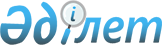 О предоставлении права ограниченного целевого пользования (публичный сервитут) на земельный участокПостановление акимата Северо-Казахстанской области от 9 ноября 2021 года № 242
      В соответствии с подпунктом 3) пункта 2 статьи 67, подпунктом 2-1) пункта 4 статьи 69 Земельного кодекса Республики Казахстан и подпунктом 8) пункта 1 статьи 27 Закона Республики Казахстан "О местном государственном управлении и самоуправлении в Республике Казахстан", на основании протокола земельной комиссии от 11 августа 2021 года № 5 и землеустроительного проекта утвержденного приказом коммунального государственного учреждения "Управление сельского хозяйства и земельных отношений акимата Северо-Казахстанской области" № KZ08VBG00895981 от 18 августа 2021 года акимат Северо-Казахстанской области ПОСТАНОВЛЯЕТ:
      1. Предоставить республиканскому государственному предприятию на праве хозяйственного ведения "Нуринский групповой водопровод" Комитета по водным ресурсам Министерства экологии, геологии и природных ресурсов Республики Казахстан право ограниченного целевого пользования (публичный сервитут) сроком на 10 лет, за исключением земель лесного фонда на земельный участок общей площадью 51,4 гектара для размещения и эксплуатации линейной части магистральных трубопроводов Ишимского группового водопровода на территории Юбилейного сельского округа района Шал акына Северо-Казахстанской области, согласно приложению к настоящему постановлению.
      2. Рекомендовать республиканскому государственному предприятию на праве хозяйственного ведения "Нуринский групповой водопровод" Комитета по водным ресурсам Министерства экологии, геологии и природных ресурсов Республики Казахстан (по согласованию) по окончании работ привести земельный участок в состояние пригодное для его дальнейшего использования по целевому назначению.
      3. Контроль за исполнением настоящего постановления возложить на курирующего заместителя акима области.
      4. Настоящее постановление вводится в действие по истечении десяти календарных дней после дня его первого официального опубликования. Экспликация земель предоставляемых республиканскому государственному предприятию на праве хозяйственного ведения "Нуринский групповой водопровод" Комитета по водным ресурсам Министерства экологии, геологии и природных ресурсов Республики Казахстан на праве ограниченного целевого пользования (публичный сервитут) сроком на 10 лет в Юбилейном сельком округе района Шал акына Северо-Казахстанской области
      Продолжение таблицы
					© 2012. РГП на ПХВ «Институт законодательства и правовой информации Республики Казахстан» Министерства юстиции Республики Казахстан
				
      Аким Северо-Казахстанской области 

К. Аксакалов
Приложениек постановлению акиматаСеверо-Казахстанской областиот "09" ноября 2021 года№ 242
№
Наименование землепользователей
Кадастровый номер
Площадь, га
В том числе
В том числе
В том числе
В том числе
В том числе
В том числе
В том числе
№
Наименование землепользователей
Кадастровый номер
Площадь, га
Площадь с/х угодий
Из них:
Из них:
Из них:
Из них:
Из них:
Из них:
№
Наименование землепользователей
Кадастровый номер
Площадь, га
Площадь с/х угодий
Пашня
Многолетние насаждения
Сенокосы
Из них
Пастбища
Из них
№
Наименование землепользователей
Кадастровый номер
Площадь, га
Площадь с/х угодий
Пашня
Многолетние насаждения
Сенокосы
Улучшенных
Пастбища
Улучшенных
1
2
3
4
5
6
7
8
9
10
11
Юбилейный сельский округ
Юбилейный сельский округ
Юбилейный сельский округ
Юбилейный сельский округ
Юбилейный сельский округ
Юбилейный сельский округ
Юбилейный сельский округ
Юбилейный сельский округ
Юбилейный сельский округ
Юбилейный сельский округ
Юбилейный сельский округ
Земли сельскохозяйственного назначения
Земли сельскохозяйственного назначения
Земли сельскохозяйственного назначения
Земли сельскохозяйственного назначения
Земли сельскохозяйственного назначения
Земли сельскохозяйственного назначения
Земли сельскохозяйственного назначения
Земли сельскохозяйственного назначения
Земли сельскохозяйственного назначения
Земли сельскохозяйственного назначения
Земли сельскохозяйственного назначения
Крестьянские и фермерские хозяйства
Крестьянские и фермерские хозяйства
Крестьянские и фермерские хозяйства
Крестьянские и фермерские хозяйства
Крестьянские и фермерские хозяйства
Крестьянские и фермерские хозяйства
Крестьянские и фермерские хозяйства
Крестьянские и фермерские хозяйства
Крестьянские и фермерские хозяйства
Крестьянские и фермерские хозяйства
Крестьянские и фермерские хозяйства
1
Крестьянское хозяйство Калиева
15-228-044-172
2,3
2,3
2,3
2
Крестьянское хозяйство Жунусова
15-228-044-204
1,9
1,9
1,9
3
Крестьянское хозяйство Ашамаева
15-228-044-203
6,4
6,4
6,4
4
Крестьянское хозяйство Дронг
15-228-044-181
6,1
6,1
6,1
5
Крестьянское хозяйство Тасмаганбетов
15-228-044-087
6,3
6,3
6,3
Итого по крестьянским хозяйствам
23,0
23,0
23,0
Негосударственные юридические лица
Негосударственные юридические лица
Негосударственные юридические лица
Негосударственные юридические лица
Негосударственные юридические лица
Негосударственные юридические лица
Негосударственные юридические лица
Негосударственные юридические лица
Негосударственные юридические лица
Негосударственные юридические лица
Негосударственные юридические лица
6
Товарищество с ограниченной ответственностью "КазЭкспорт бидай"
15-228-044-194
1,4
1,4
1,4
7
Товарищество с ограниченной ответственностью "КазЭкспорт бидай"
15-228-044-207
8,2
8,2
8,2
8
Товарищество с ограниченной ответственностью "КазЭкспорт бидай"
15-228-044-208
0,8
0,8
0,8
9
Товарищество с ограниченной ответственностью "Даниал"
15-228-044-202
4,4
4,4
4,4
10
Товарищество с ограниченной ответственностью "КазЭкспорт бидай"
15-228-044-195
0,5
0,5
0,5
11
Товарищество с ограниченной ответственностью "Степное 220"
15-228-044-198
3,5
3,5
3,5
12
Товарищество с ограниченной ответственностью "КазЭкспорт бидай"
15-228-044-205
0,3
0,3
0,3
Итого по товариществам с ограниченной ответственностью
19,1
19,1
19,1
Земли населенных пунктов
Земли населенных пунктов
Земли населенных пунктов
Земли населенных пунктов
Земли населенных пунктов
Земли населенных пунктов
Земли населенных пунктов
Земли населенных пунктов
Земли населенных пунктов
Земли населенных пунктов
Земли населенных пунктов
13
Село Куртай
15-228-042
4,9
14
Село Узынжар
15-228-041
4,2
Итого по землям населенных пунктов
9,1
Земли сельского округа
Земли сельского округа
Земли сельского округа
Земли сельского округа
Земли сельского округа
Земли сельского округа
Земли сельского округа
Земли сельского округа
Земли сельского округа
Земли сельского округа
Земли сельского округа
15
Акционерное общество Северо-Казахстанская распределительная электросетевая компания
15-228-071-042
0,1
16
Государственное учреждение "Северо-Казахстанс0кий областной департамент Комитета автомобильных дорог Министерства транспорта и коммуникаций Республики Казахстан"
15-228-069-001
0,1
Итого по землям сельского округа:
0,2
Итого по землям сельскохозяйственного назначения:
Итого по землям сельскохозяйственного назначения:
Итого по землям сельскохозяйственного назначения:
42,1
42,1
42,1
Итого в границах сельского округа:
Итого в границах сельского округа:
Итого в границах сельского округа:
51,4
42,1
42,1
Всего по участку:
Всего по участку:
Всего по участку:
51,4
42,1
42,1
В том числе
В том числе
В том числе
В том числе
В том числе
В том числе
В том числе
В том числе
В том числе
В том числе
В том числе
В том числе
Покрытые лесом
Лесополосы
Кустарники
Болот
Реки
Под озерами
Искуств.водоем
Дороги
Под пар.сквер,бульвар
Под построение
Наруш.земли
Прочие земли
12
13
14
15
16
17
18
19
20
21
22
23
Юбилейный сельский округ
Юбилейный сельский округ
Юбилейный сельский округ
Юбилейный сельский округ
Юбилейный сельский округ
Юбилейный сельский округ
Юбилейный сельский округ
Юбилейный сельский округ
Юбилейный сельский округ
Юбилейный сельский округ
Юбилейный сельский округ
Юбилейный сельский округ
Земли сельскохозяйственного назначения
Земли сельскохозяйственного назначения
Земли сельскохозяйственного назначения
Земли сельскохозяйственного назначения
Земли сельскохозяйственного назначения
Земли сельскохозяйственного назначения
Земли сельскохозяйственного назначения
Земли сельскохозяйственного назначения
Земли сельскохозяйственного назначения
Земли сельскохозяйственного назначения
Земли сельскохозяйственного назначения
Земли сельскохозяйственного назначения
Крестьянские и фермерские хозяйства
Крестьянские и фермерские хозяйства
Крестьянские и фермерские хозяйства
Крестьянские и фермерские хозяйства
Крестьянские и фермерские хозяйства
Крестьянские и фермерские хозяйства
Крестьянские и фермерские хозяйства
Крестьянские и фермерские хозяйства
Крестьянские и фермерские хозяйства
Крестьянские и фермерские хозяйства
Крестьянские и фермерские хозяйства
Крестьянские и фермерские хозяйства
Негосударственные юридические лица
Негосударственные юридические лица
Негосударственные юридические лица
Негосударственные юридические лица
Негосударственные юридические лица
Негосударственные юридические лица
Негосударственные юридические лица
Негосударственные юридические лица
Негосударственные юридические лица
Негосударственные юридические лица
Негосударственные юридические лица
Негосударственные юридические лица
Земли населенных пунктов
Земли населенных пунктов
Земли населенных пунктов
Земли населенных пунктов
Земли населенных пунктов
Земли населенных пунктов
Земли населенных пунктов
Земли населенных пунктов
Земли населенных пунктов
Земли населенных пунктов
Земли населенных пунктов
Земли населенных пунктов
4,9
4,2
9,1
Земли сельского округа
Земли сельского округа
Земли сельского округа
Земли сельского округа
Земли сельского округа
Земли сельского округа
Земли сельского округа
Земли сельского округа
Земли сельского округа
Земли сельского округа
Земли сельского округа
Земли сельского округа
0,1
0,1
0,1
0,1
0,1
9,2
0,1
9,2